Z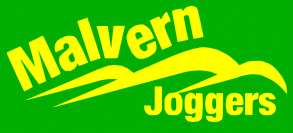 Name:		________________________________________________________	Address:	________________________________________________________			________________________ Post Code: ______________________	E-mail: 	________________________________________________________	Phone:	Home   		  	   	Mobile   					Date of Birth:	        ___________________	Gender	Male / FemaleCountry of Birth:   ___________                 	Nationality:  					Club of Origin (if you are not a 1st Claim member of Malvern Joggers)   		I permit my e-mail address to be used to send me regular club information. It will not be disclosed to third parties.    			YES / NO   (Delete as appropriate)Membership is £20 a year which includes individual affiliation to England Athletics (EA). If you are already affiliated to EA through membership of another club you can opt for non-affiliated membership at £10 per year The Membership year begins on 1st January. By signing and returning this form, I understand and accept that:I am declaring that I am an amateur as defined by the eligibility rule of England Athletics.I am fit and able, and take part in the Club’s activities entirely at my own risk and that I will be responsible for my own safety whilst out running with the Club or when I take part in events as a Club member.Standard membership: This includes UK Athletics affiliation fee of £10, which entitles you to many benefits, including reduced race entry fees, eligibility to run in cross country leagues and discounts from many sports shops.Renewal               £20                        New Application              £20    Non Affiliated membership: Renewal               £10                       New Application               £10   Signed……………………………………………….Date…………………………….…………….Please return completed forms (with your payment) to: The Membership Secretary, 2 St Peters Drive, Martley, Worcestershire, WR6 6PX